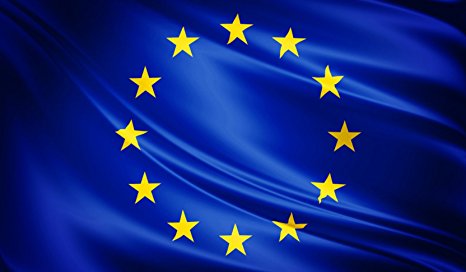 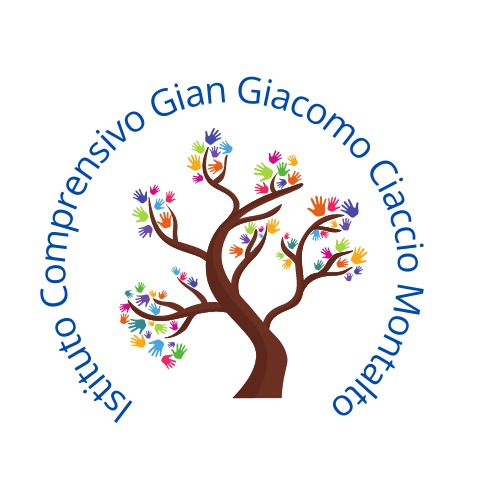 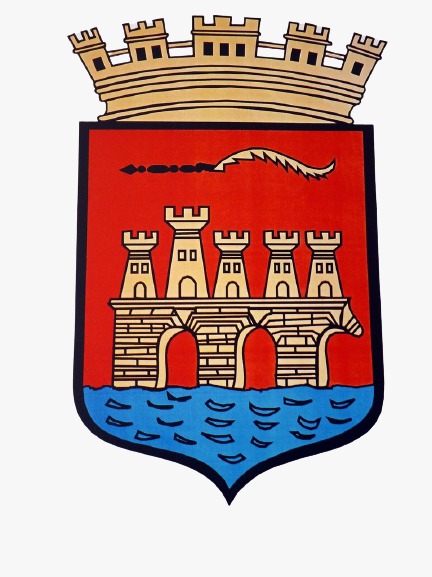 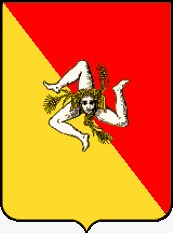 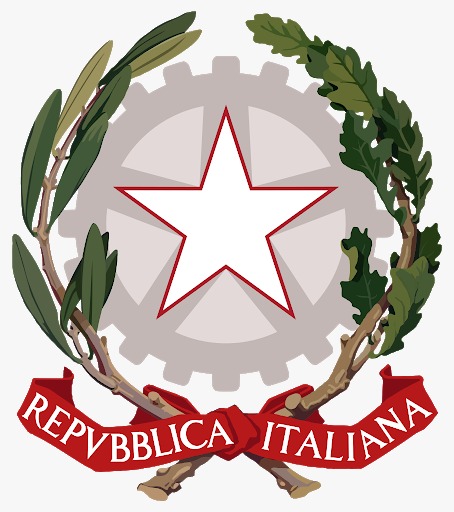 ISTITUTO COMPRENSIVO“Gian Giacomo Ciaccio Montalto”Via Tunisi, 37 - 91100 TRAPANI – Tel -Telefax 0923 20106 CF: 80004160810 - C.M.: TPIC836004 e-mail tpic836004@istruzione.it – e-mail tpic836004@pec.istruzione.itwww.icciacciomontalto.edu.it a.s. 2023/2024Circ. n. 154/2024	            Ai docenti della Scuola secondaria di 1 gradoAi rappresentanti dei genitori	Trapani, 15/04/2024

Oggetto: Consigli di Classe per proposte adozione libri di testo - Scuola Secondaria di Primo Grado Sono convocati presso la sede centrale di Via Tunisi, i Consigli di Classe della Scuola Secondaria nelle seguenti giornate:CORSO BMartedì 16 aprileCORSO CGiovedì 18 aprileCORSO AVenerdì’ 19 aprileCORSO DMercoledì 23 aprileI Consigli di classe si svolgeranno per i primi 45 minuti alla presenza dei soli docenti e per i restanti 15 minuti alla presenza dei rappresentanti dei genitori e tratteranno i seguenti punti all’ordine del giorno:Lettura e approvazione verbale precedenteProposte adozioni libri di testoAndamento didattico- disciplinareModalità di svolgimento esami di Stato (solo per le classi terze)										   IL DIRIGENTE SCOLASTICO 										       Dott.ssa Anna Maria Sacco (Firma autografa sostituita a mezzo stampa ai sensi dell’art. 3 c.2. D.Lgs. 39/93)Classe 1BDalle ore 15 alle ore 15.45Classe 2BDalle ore 15.45 alle ore 16.30Classe 3BDalle ore 16.30 alle ore 17.15Classe 1CDalle ore 15 alle ore 15.45Classe 2CDalle ore 15.45 alle ore 16.30Classe 3CDalle ore 16.30 alle ore 17.15Classe 1ADalle ore 15 alle ore 15.45Classe 2ADalle ore 15.45 alle ore 16.30Classe 3ADalle ore 16.30 alle ore 17.15Classe 1DDalle ore 15 alle ore 15.45Classe 2DDalle ore 15.45 alle ore 16.30Classe 3DDalle ore 16.30 alle ore 17.15